                                                                                                                             Моє ім'я:    ________________________Národní obrozeníНаціональне відродженняNa přelomu 18. a 19. století českáspolečnost začala hledat svoje místo na slunci. Národní obrození bylo v prvních letech převážně o obrodě českého jazyka a kultury. Mezi významnými obrozenci byli jazykovědci, historici i přírodovědci. На межі 18-19 століть чеське суспільство почало шукати своє місце під сонцем. У перші роки національне відродження стосувалося переважно відродження чеської мови та культури. Серед важливих діячів відродження були мовознавці, історики та природознавці.Národní obrozeníНаціональне відродження________________________________________________________V období národního obrození vzniklo mnoho nových českých slov. Některá se neujala, některá ano – například názvy měsíců. Napište anglické a české ekvivalenty měsíců:У період національного відродження було створено багато нових чеських слів. Деякі з них не прижилися, а інші, навпаки, прижилися, наприклад, назви місяців. Напишіть англійські, українські та чеські еквіваленти місяців:Ve videu zazní několik jmen spjatých s českým národním obrozením. Vypište je.2. У відео звучить кілька імен, пов'язаних з чеським національним відродженням. Запишіть їх.………………………………………………………………………………………………………………………………………………………………………………………………………………………………………………………………………………………………………………………………………………………………………………………………………………………………………………………………………………………………………………………………………………………………………………………………………………………………………………………………………………………………………………Co jsem se touto aktivitou naučil(a):Чого я навчився(лася) з цього заняття:………………………………………………………………………………………………………………………………………………………………………………………………………………………………………………………………………………………………………………………………………………………………………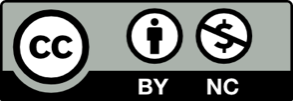 аnglicky   англійськоюukrajinskyукраїнськоюčeskyчеськоюJanuaryúnorБерезеньAprilkvětenЧервеньJulysrpenВересеньOctoberlistopad